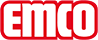 emco Bauemco MARSCHALL Premium Large With Conform insert 517 PSL ConformModel517 PSL ConformLoadExtremely heavySupport chassisReinforced support chassis made using rigid aluminium with Premium sound absorbing insulation on the undersideSupport chassis colourAluminium as standard. Anodised colours for an additional charge: EV3 gold, C33 mid-bronze, C35 black or C31 stainless steelApprox. height (mm)17Note on heightThe insert can actually be approx. 2 mm higher due to the wear layer.Tread surfaceThe Conform insert made of recycled materials is the perfect complement to wooden surroundings and can be used in a whole host of environments.Standard profile clearance approx. (mm)5 mm, rubber spacersAutomatic door systemsProfile clearance of 3 mm available as an option for revolving door drives, in accordance with EN 16005Slip resistanceR 12 slip resistance as per DIN 51130ColoursAnthracite 76.01Beige 76.02Brown 76.04Special coloursOther colours from our clean-off collection also available.FlammabilityFire classification for the complete mat system Cfl-s1 in accordance with EN 13501ConnectionPlastic-coated stainless steel cableWarranty5 years guaranteeWarranty conditions are available at:Insert certified to TÜV PROFiCERT- product interior (Standard)French VOC regulationLEED v4 (outside North America)BREEAM Exemplary LevelBelgian VOC regulationAgBB (Committee for Health-related Evaluation of Building Products)MVV TB Appendix 8, 9 / ABGPile material100% PA 6 (polyamide)Use classification EN1307class 33 (heavy commercial use)Bacterial reduction EHEC ASTM-e214916,1 %Bacterial reduction staphylococcus aureus ASTM-e21490,0 %Bacterial reduction klebsiella pneumoniae ASTM-e214965,6 %DimensionsMat width:.........................mm (bar length)Mat depth:.........................mm (walking direction)Contactemco Bautechnik GmbH · Breslauer Straße 34 - 38 · D-49808 Lingen (Ems) · Germany · Phone: +49 (0) 591/9140-500 · Fax: +49 (0) 591/9140-852 · Email: bau@emco.de · www.emco-bau.com